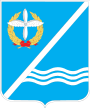 Совет Качинского муниципального округа города СевастополяРЕШЕНИЕ  № 23/175О мерах по противодействию коррупции в органах местного самоуправления внутригородского муниципального образования города Севастополя Качинский муниципальный округЗаслушав и обсудив доклад Главы внутригородского муниципального образования города Севастополя Качинский муниципальный округ, исполняющего полномочия председателя Совета, Главы местной администрации Герасим Н.М. о мерах по противодействию коррупции в органах местного самоуправления города Севастополя Качинский муниципальный округ, в соответствии с Федеральным законом от 25.12.2008 № 273-ФЗ «О противодействии коррупции», Законом города Севастополя от 11.06.2014 № 30-ЗС «О противодействии коррупции в городе Севастополе», Уставом внутригородского муниципального образования города Севастополя Качинский муниципальный округ, Совет Качинского муниципального округаРЕШИЛ:1. Утвердить План мероприятий местной администрации Качинского муниципального округа по противодействию коррупции на 2016 год (ПРИЛОЖЕНИЕ 1).2. Обнародовать настоящее решение путем размещения его полного текста на информационных стендах для официальной информации Качинского муниципального округа, на официальном сайте Правительства города Севастополя и на официальном сайте внутригородского муниципального образования города Севастополя Качинский муниципальный округ.3. Настоящее решение вступает в силу со дня его обнародования.4. Контроль за исполнением настоящего решения возложить на Главу внутригородского муниципального образования города Севастополя Качинский муниципальный округ Герасим Н.М.ПРИЛОЖЕНИЕ  1к решению Совета Качинскогомуниципального округа                                                                                        № 23/175 от 28 июня 2016 года.План мероприятий местной администрации Качинского муниципального округапо противодействию коррупциина 2016 годI созывXXIII сессия2014 - 2016 гг.28 июня 2016 годапгт. КачаГлава ВМО Качинский МО, исполняющий полномочия председателя Совета,Глава местной администрацииН.М. ГерасимМероприятияпротиводействию коррупцииСроквыполненияСроквыполненияОтветственныеисполнителиРаздел 1. Меры по нормативному правовому обеспечению противодействия коррупцииРаздел 1. Меры по нормативному правовому обеспечению противодействия коррупцииРаздел 1. Меры по нормативному правовому обеспечению противодействия коррупцииРаздел 1. Меры по нормативному правовому обеспечению противодействия коррупции1.1.Улучшение качества подготовки проектов нормативных правовых актов (далее - НПА), в том числе недопущение в них коррупционных факторовпо мере подготовки проектов и принятия НПАпо мере подготовки проектов и принятия НПАОбщий отдел местной администрации1.2. Проведение антикоррупционной экспертизы действующих нормативных правовых актов и их проектовне реже 2 раз в месяцне реже 2 раз в месяцОбщий отдел местной администрацииРаздел 2. Меры по совершенствованию муниципального управления в целях предупреждения коррупцииРаздел 2. Меры по совершенствованию муниципального управления в целях предупреждения коррупцииРаздел 2. Меры по совершенствованию муниципального управления в целях предупреждения коррупцииРаздел 2. Меры по совершенствованию муниципального управления в целях предупреждения коррупции2.1. Работа по обеспечению контроля  за выполнением принятых контрактных обязательств, прозрачности процедур закупок, преимущественному использованию механизма аукционных торгов и биржевой торговли при отчуждении муниципального имущества; совершенствование нормативной базы в данной сферепостояннопостоянноФинансово-экономический отдел2.2. Предоставление муниципальными служащими сведений о доходах, расходах, об имуществе и обязательствах имущественного характера до 30 апрелядо 30 апреляМуниципальные служащие2.2. Предоставление муниципальными служащими сведений о доходах, расходах, об имуществе и обязательствах имущественного характера до 1 апрелядо 1 апреляЛица, замещающие муниципальные должностиРаздел 3. Меры по информационному обеспечениюРаздел 3. Меры по информационному обеспечениюРаздел 3. Меры по информационному обеспечениюРаздел 3. Меры по информационному обеспечению3.1. Обеспечить регулярное размещение информации на официальном сайте местной администрации, относящейся к вопросам противодействия коррупциипостоянноОбщий отдел местной администрацииОбщий отдел местной администрацииРаздел 4. Меры по кадровому и образовательному обеспечениюРаздел 4. Меры по кадровому и образовательному обеспечениюРаздел 4. Меры по кадровому и образовательному обеспечениюРаздел 4. Меры по кадровому и образовательному обеспечению4.1. Обеспечить участие муниципальных служащих местной администрации в семинарах, тренингах и иных мероприятиях, направленных на формирование нетерпимого отношения к проявлениям коррупции, проводимых в рамках профессиональной подготовки, переподготовки и повышения квалификации муниципальных служащих2 полугодие2016г.Глава ВМО Качинский МО, исполняющий полномочия председателя Совета, Глава местной администрацииГлава ВМО Качинский МО, исполняющий полномочия председателя Совета, Глава местной администрации4.2. Оказание консультативной помощи муниципальным служащим по вопросам предоставления в уполномоченный орган сведений о доходах, расходах, об имуществе и обязательствах имущественного характерапо мере необходимостиПрокуратура Нахимовского района города СевастополяПрокуратура Нахимовского района города Севастополя4.3. Оказание консультативной помощи муниципальным служащим по вопросам, связанным с соблюдением ограничений, выполнением обязательств, не нарушением запретов, установленных Федеральным законом от 02 марта 2007 года 25-ФЗ «О муниципальной службе в Российской Федерации» по мере необходимостиПрокуратура Нахимовского района города СевастополяПрокуратура Нахимовского района города СевастополяГлава ВМО Качинский МО, исполняющий полномочия председателя Совета,Глава местной администрацииН.М. Герасим